Aufgabe 1:In einer Pizzeria werden zwei Größen angeboten: Normal und Mini. Die normale Pizza hat einen Durchmesser von 24 cm und kostet 4,50 €. Die Mini-Pizza hat einen Durchmesser von 20 cm und kostet einen Euro weniger. Vergleiche die Preise!Aufgabe 2:Bestimme den Radius eines Kreises, der den gleichen Flächeninhalt wie ein Quadrat hat, dessen Umfang 16 cm beträgt. Aufgabe 3:Ein quadratischer und ein kreisförmiger Tisch haben jeweils einen Flächeninhalt von 1 m². Wie groß sind die Umfänge? Aufgabe 4:Aus einem rechteckigen Tuch mit den Maßen 1,2 m × 1,5 m wird ein möglichst großes Kreisstück geschnitten. Wie groß ist der Abfall in Prozent?Aufgabe 5:Das Rad eines Eisenbahnwagens hat einen Durchmesser von 85 cm. Wie viele Umdrehungen macht das Rad in einer Stunde, wenn der Zug mit einer Geschwindigkeit von 70 km/h fährt?Aufgabe 6:Die Räder eines Fahrrads haben einen Durchmesser von 80 cm.a) Wie viele Umdrehungen macht das Rad auf einem km ? Runde das Ergebnis auf  
    ganze Umdrehungen.b) Da die Räder nicht genügend aufgepumpt sind, verringert sich der Durchmesser 
    um 2 cm. Wie viele Umdrehungen braucht das Rad jetzt pro km ?Aufgabe 7:Die Erde hat einen Radius von etwa 6370 km.a) Wie lang ist der Äquator ?b) Nimm an, der Äquator sei 40.000 km lang. Es wird ein Seil um den Äquator 
    gespannt.    Wir verlängern das Seil um 1m . Wie breit ist jetzt der Abstand zwischen Erde und 
    Seil ?Aufgabe 8:Der große Zeiger einer Uhr ist 3 cm, der kleine 2 cm lang. Berechne die Wege beiderZeigerspitzen nach 12 Stunden.Aufgabe 9:a) Der Umfang eines kreisrunden Teiches beträgt 150 m . Wie groß ist seine 
    Fläche ?b) Um den Teich führt ein 2 m breiter Weg. Bestimme seine Fläche.





Aufgabe 10:Berechne die fehlenden Größen bei einem Kreisausschnitt: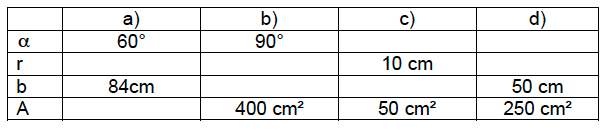 Aufgabe 11:Der große Zeiger einer Uhr ist 4 cm, der kleine 3 cm lang.a) Welchen Gesamtweg haben die beiden Zeigerspitzen nach 1 Stunde 
    zurückgelegt ?b) Welche Gesamtfläche überstreichen dabei die Zeiger ?Aufgabe 12:Der Radius r2 des großen Kreises beträgt 10 cm, der des kleinen r1 = 3 cm.a) Wie groß ist die schraffierte Fläche ?b) Berechne den Umfang des ganz großen Kreises und den Gesamtumfang der 
    beiden kleinen Kreise und vergleiche sie.

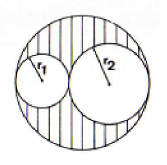 